Publicado en Puebla el 03/10/2019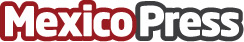 Gerardo Islas presenta iniciativa que regula el uso de motocicletas para disminuir la delincuenciaPresenta iniciativa de Reforma para que sea limitar el uso de pasajeros en motocicletas; así como obligar a los usuarios para portar el numero de placa en casco y ropaDatos de contacto:Reforma5521867028Nota de prensa publicada en: https://www.mexicopress.com.mx/gerardo-islas-presenta-iniciativa-que-regula Categorías: Nacional Derecho Motociclismo Puebla http://www.mexicopress.com.mx